Отчет о реализации краткосрочного проекта в группе раннего возраста на тему:   «Краски лета » Цель проекта: углубить первоначальные знания детей о сезонных изменениях в природе, основных признаках этих изменений (лето) и развития познавательного интереса детей в летний период.Задачи проекта:•	Сформировать представление о лете как о сезонном изменении в природе;•	Расширять знания о временах года (лето);•	Вместе с детьми удивляться, любоваться окружающим миром, произведениями искусства, посвященными лету; 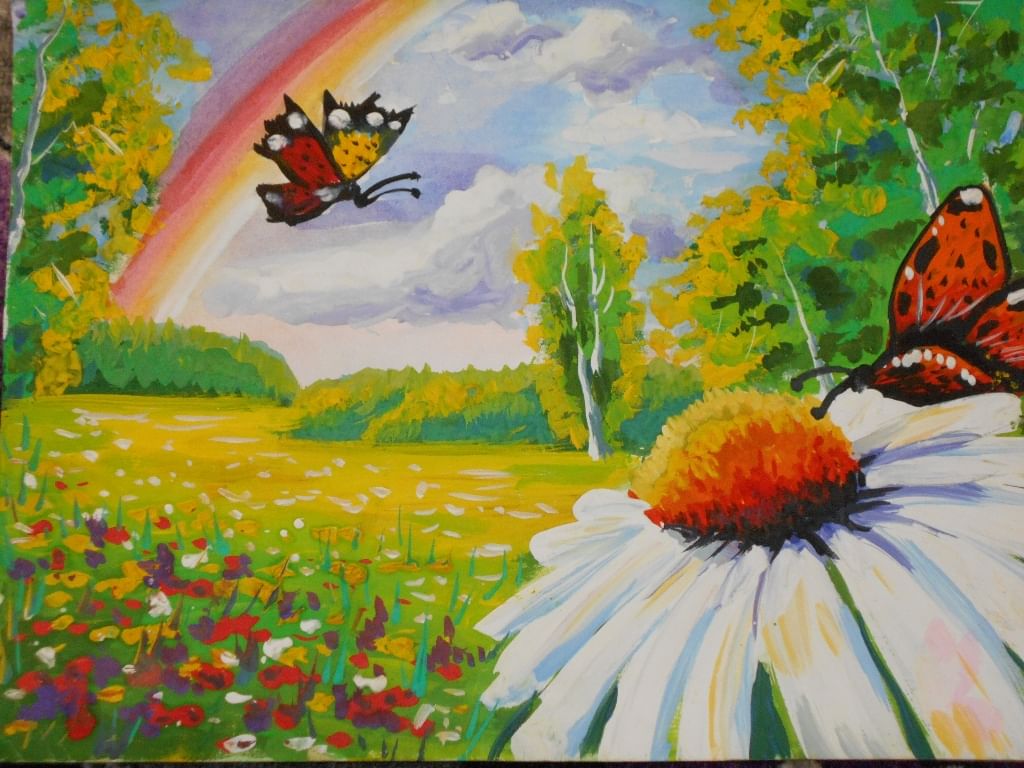                                                                                                                   Составил: Струихина Е.В.Слушание звуков лета;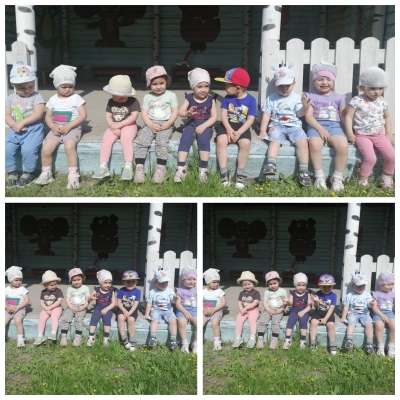 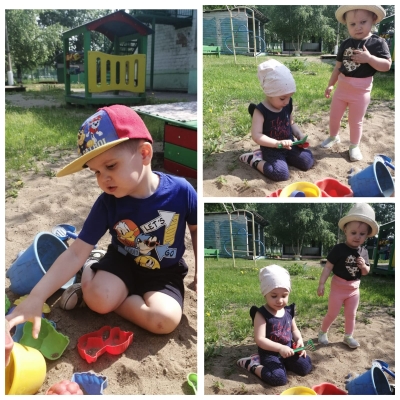 Наблюдение за насекомыми на участке детского сада.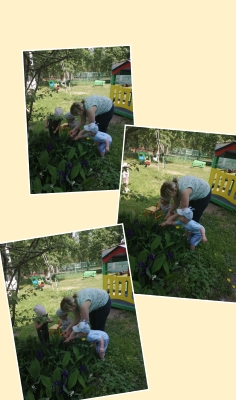 Использование пальчиковых игр.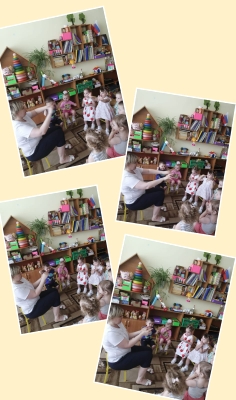 Рассматривание картинок с летними явлениями. 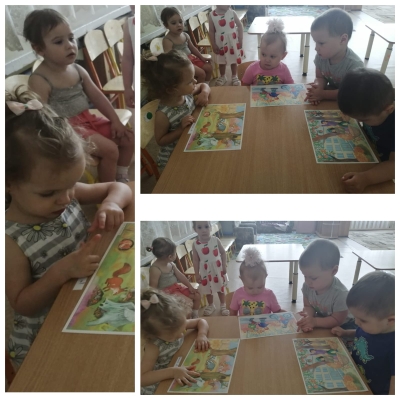 